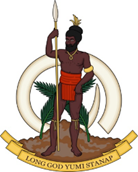 Statement delivered by Sumbue ANTAS,Ambassador/ Permanent Representative of the Republic of Vanuatu to the United Nations and other International Organisations in Geneva  43rd  Session of the Working Group of the Universal Periodic ReviewReview of France01.05.2023Thank you, Mr. President,Vanuatu welcomes the distinguished delegation of France and congratulate them for their constructive engagement with the Universal Periodic Review (UPR) process. Vanuatu appreciates France's commitment to promoting and protecting human rights domestically and internationally.In the spirit of constructive engagement Vanuatu makes the following recommendations:To urgently sign the Treaty on the Prohibition of Nuclear Weapons;Strengthen policies on climate change and environmental conservation to address the urgent and serious threat of climate change and protect the environment for present and future generations;Take measures to improve water sanitation conditions and ensure continued and safe access to sanitary facilities for all.Vanuatu wishes France a successful reviewThank you.